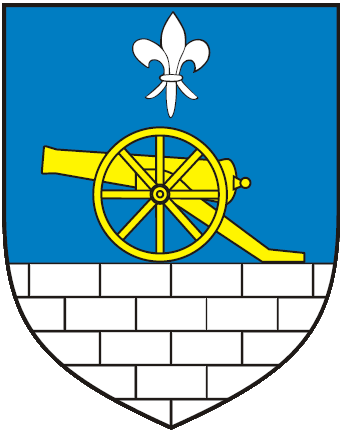 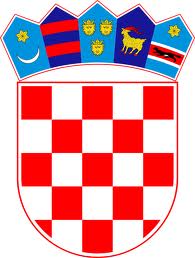                      REPUBLIKA HRVATSKA				           BJELOVARSKO BILOGORSKA ŽUPANIJA                             OPĆINA SIRAČ						                          OPĆINSKO VIJEĆE									         Na temelju članka 76. i članka 89. Zakona o proračunu ("Narodne novine" br. 144/21) i članka 16. stavka 3. Pravilnika o polugodišnjem i godišnjem izvještaju o izvršenju proračuna (Narodne novine br. 24/13, 102/17, 1/20, 98/20, 109/20, 147/20) članka 32. i 94. Statuta Općine Sirač („Županijski glasnik – Službeno glasilo Bjelovarsko-bilogorske županije“ br.19/09, 06/10, 03/13 i 1/18, 03/21), Općinsko vijeće Općine Sirač na svojoj 26. sjednici održanoj 18.05.2023. godine donosi:Odluku o prihvaćanju Godišnjeg izvještaja o izvršenju proračuna Općine Sirač za razdoblje od 1. siječnja do 31. prosinca 2022. godineČlanak 1.	Prihvaća se Godišnji izvještaj o izvršenju Proračuna Općine Sirač za razdoblje 1. siječnja do 31. prosinca 2022. godine. Članak 2.Financiranje javnih potreba Općine Sirač u 2022. godini izvršeno je na osnovu Proračuna Općine za 2022. godinu koji je donesen na 9. sjednici Općinskog vijeća 21.12.2021. godine, a objavljen u ”Županijskom glasniku BBŽ” broj 12/21 od 04. ožujka 2022. godine, te izmjena i dopuna Proračuna.Tijekom 2022. godini izvršeno je šest izmjena i dopuna proračuna:Prve izmjene i dopune Proračuna usvojenih na 10. sjednici od 11.03.2022., a objavljene su u ”Službenom glasniku BBŽ” broj 2/22  od 23.05.2022. godine.Druge izmjene i dopune Proračuna usvojenih na 15. sjednici od 07.07.2022. godine, a objavljene su u ”Službenom glasniku BBŽ” broj 06/22 od 23.08.2022. godine.Treće izmjene i dopune Proračuna usvojenih na 17. sjednici od 20.09.2022.g, a objavljene su u ”Službenom glasniku BBŽ” 08/22 od 27.09.2022. godine.Četvrte izmjene i dopune Proračuna usvojenih na 19. sjednici od 03.11.2022.g, a objavljene su u ”Službenom glasniku BBŽ” broj 10/22 od 13.12.2022 godine.Pete izmjene i dopune Proračuna usvojenih na 20. sjednici od 30.11.2022.g, a objavljene su u ”Službenom glasniku BBŽ” broj 11/22 02.02.2023. godine.Šeste izmjene i dopune Proračuna usvojenih na 22. sjednici od 28.12.2022.g, a objavljene su u ”Službenom glasniku BBŽ” broj 12/22 od 7.02.2023. godine.Ostvareni prihodi i primici iznose 13.001.438,05 kuna. Rashodi i izdaci izvršeni su u iznosu od 11.283.673,23 kuna. Višak prihoda i primitaka iznosi 1.717.764,82 kuna, a preneseni manjak prihoda i primitaka iznosi 1.053.774,13 kn što čini višak prihoda i primitaka za pokriće u sljedećem razdoblju (rezultat poslovanja) u iznosu od 663.990,69 kn.Članak 3.Obveze na kraju 31.12.2022. godine iznosile su 603.004,29 kuna.	Potraživanja za prihode poslovanja iznosila su 151.721,64 kuna, a potraživanja za prihode od nefinancijske imovine iznosila su 10.897,74 kuna.Vrijednost nefinancijske imovine iskazane u klasi (0) iznosi 43.482.614,32 kn.Stanje novčanih sredstava žiro-računima i blagajni (11) na dan 31.12.2022. g bilo je 1.268.055,43 kuna. Tuzemne obveznice iskazane u klasi (14) iznose 863,94 kn.Udjeli u trgovačkim društvima iskazani u klasi (15) i iznose 1.245.300,00 kuna. Članak 4.	Općina Sirač nije se zaduživala u razdoblju od 01. 01. 2022. do 31. 12. 2022. godine.Članak 5.	Planiranu Proračunsku zalihu u visini 20.000,00 kuna Općina nije koristila.Članak 6.	Ova Odluka stupa na snagu osmog dana od dana objave, a objavit će se u Županijskom glasilu Bjelovarsko-bilogorske županije i na internet stranici Općine Sirač. KLASA: 400-01/23-01/2								      URBROJ: 2103-17-01-23-4								Sirač, 18.05.2023. godine 																					 	Predsjednik										      Općinskog vijeća:																	        					 __________________                								   (Branimir Miler, oec.)